Prof. Dr. Daniel GölerVerzeichnis wissenschaftlicher Vorträge, Panles, Tagungen 	31.1.2024: “Migration nach und in Europa. Einblicke aus geographischer Perspektive“; Katholische Erwachsenenbildung Bamberg.2.-6.10.2023: “Wind of Change? Academic and Artistic Perspectives on Experiences of Change in Southeast Europe”. 61st International Academic Week 2023, Southeast Europe Association in Tutzing. Scientific organization together with Eckehard Pistrick.21.9.2023: Geographische Aspekte des mobilen, dezentralen Arbeitens. Fachsitzung 332 beim 62. Deutschen Kongress für Geographie in Frankfurt a.M.; geneinsam mit Matthias Möller19.9.2023: “From small-scale informal to investor-driven urban developments. The case of Tirana/Albania”. CATference – 10th International Urban Geographies of Post-Communist States Conference, Sept. 18-22, 2023, Riga21.8.2023: „Albania on the Move. Die albanische Migrationsgesellschaft “. Keynote bei der GoEast-Sommerschule vom 19.8. bis 1.9.2023 in Durres und Tirana, Albanien15.5.2023: “Innovation and the Creative Economy. An Introduction from the Perspective of Economic Geography”. Erasmus-BIP “Creative Industries and Urban Dynamics” from 15.-19.5.2023 in Timișoara.26.4.2023: “The Role of Hubs in Migration Trajectories”. 8th Consortium meeting of HumMingBird in Brussels3.10.2022: „A ‘Journey of Hope and Dispair?’ Migration Studies and the Question of Return“. Keynote at the 60th International Academic Week 2022 “Return Migration and its Consequences in Southeast Europe”, Oct. 3-7, 2022, Tutzing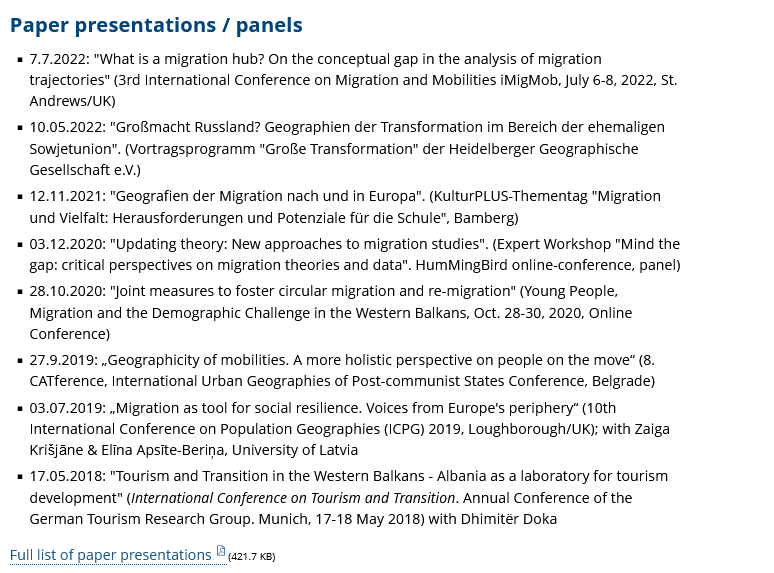 